パラ水泳普及啓発・発掘事業（中央キャンプ）　申込書ﾌﾘｶﾅ　氏名　男・女生年月日　西暦　　　年　　　月　　　日　　　　（和暦　　　年）　　（　　　歳）住所　〒住所　〒住所　〒電話番号電話番号メールアドレス介助・同行・コーチ等参加者氏名　（複数名記入可）介助・同行・コーチ等参加者氏名　（複数名記入可）介助・同行・コーチ等参加者氏名　（複数名記入可）障がい名　　　　　障がい名　　　　　障がい名　　　　　クラス：S　　　　SB　　　　SM　　　　・　新規（クラス分け未経験）クラス：S　　　　SB　　　　SM　　　　・　新規（クラス分け未経験）クラス：S　　　　SB　　　　SM　　　　・　新規（クラス分け未経験）下記種目の自己ベスト（おおよそ可）を記入ください。泳げないときは「泳げません」と記入下記種目の自己ベスト（おおよそ可）を記入ください。泳げないときは「泳げません」と記入下記種目の自己ベスト（おおよそ可）を記入ください。泳げないときは「泳げません」と記入自由形　　　　ｍ　　　　　分　　　　秒　　　自由形　　　　ｍ　　　　　分　　　　秒　　　自由形　　　　ｍ　　　　　分　　　　秒　　　　背泳ぎ　　　　ｍ　　　　　分　　　　秒　背泳ぎ　　　　ｍ　　　　　分　　　　秒　背泳ぎ　　　　ｍ　　　　　分　　　　秒バタフライ　　ｍ　　　　　分　　　　秒バタフライ　　ｍ　　　　　分　　　　秒バタフライ　　ｍ　　　　　分　　　　秒平泳ぎ　　　　ｍ　　　　　分　　　　秒平泳ぎ　　　　ｍ　　　　　分　　　　秒平泳ぎ　　　　ｍ　　　　　分　　　　秒練習会について、「こんな練習がしたい」「教えてほしい」などあれば、自由に記載してください。練習会について、「こんな練習がしたい」「教えてほしい」などあれば、自由に記載してください。練習会について、「こんな練習がしたい」「教えてほしい」などあれば、自由に記載してください。　保護者参加同意欄（１８歳未満の選手および１８歳の高校生の方）本事業に参加する選手が未成年であるため、下記署名人（保護者）の同意かつ、参加中のトラブル等については保護者の責任として参加いたします。　　　　　　　　　　　　　　　　　　　署名：　　　　　　　　　　　　（続柄：　　　）　保護者参加同意欄（１８歳未満の選手および１８歳の高校生の方）本事業に参加する選手が未成年であるため、下記署名人（保護者）の同意かつ、参加中のトラブル等については保護者の責任として参加いたします。　　　　　　　　　　　　　　　　　　　署名：　　　　　　　　　　　　（続柄：　　　）　保護者参加同意欄（１８歳未満の選手および１８歳の高校生の方）本事業に参加する選手が未成年であるため、下記署名人（保護者）の同意かつ、参加中のトラブル等については保護者の責任として参加いたします。　　　　　　　　　　　　　　　　　　　署名：　　　　　　　　　　　　（続柄：　　　）≪お申込み・お問合せ先≫一般社団法人　日本パラ水泳連盟　発掘事業〒６５１－００８５　神戸市中央区八幡通４丁目１－１５成樹ビル３０３　 電話　０７８－８５５－６６２１　FAX　０７８－８５５－６６８５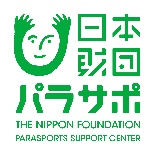 メール　jpsf-watanabe@paraswim.jp≪お申込み・お問合せ先≫一般社団法人　日本パラ水泳連盟　発掘事業〒６５１－００８５　神戸市中央区八幡通４丁目１－１５成樹ビル３０３　 電話　０７８－８５５－６６２１　FAX　０７８－８５５－６６８５メール　jpsf-watanabe@paraswim.jp≪お申込み・お問合せ先≫一般社団法人　日本パラ水泳連盟　発掘事業〒６５１－００８５　神戸市中央区八幡通４丁目１－１５成樹ビル３０３　 電話　０７８－８５５－６６２１　FAX　０７８－８５５－６６８５メール　jpsf-watanabe@paraswim.jp